Call to Order and Roll Call (if a quorum is present)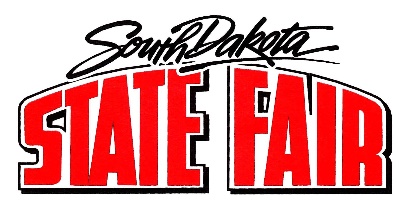 Summary of Daily EventsCommissioner Reports and AssignmentsAdjournment